ProtistsProtists belong to the Kingdom Protista, which include mostly unicellular organisms that do not fit into the other kingdoms.Characteristics of Protistsmostly ______________________, some are multicellular (algae)can be heterotrophic or autotrophicmost live in water (though some live in moist soil or even the human body)ALL are _________________________ (have a nucleus)A protist is any organism that is not a plant, animal or fungusProtista = the very firstClassification of Protistshow they obtain nutritionhow they moveAnimallike Protists – also called ___________ (means “first animal”) – heterotrophs
Plantlike Protists – also called algae – autotrophs
Funguslike Protists – heterotrophs, decomposers, external digestionFour Phyla of Animal-like Protists –  Classified by how they moveZooflagellates – _________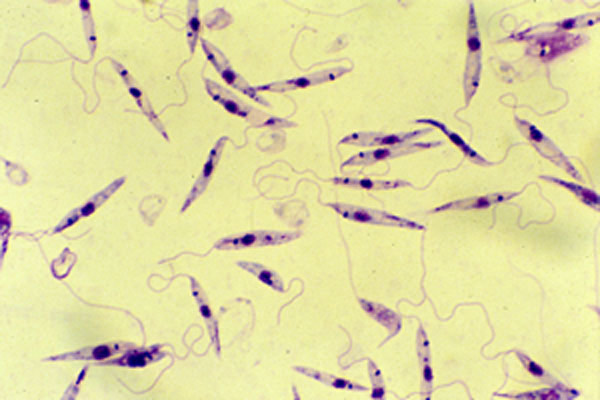 Sarcodines – extensions of cytoplasm (pseudopodia)Ciliates – _____________Sporozoans – do not moveZooflagellatesmove using one or two ___________absorb food across membraneEx.  LeishmaniaSarcodinesmoves using pseudopodia ( “false feet” ), which are like extensions of the cytoplasm —_________________ingests food by surrounding and engulfing food (endocytosis), creating a ______________reproducing by binary fission (mitosis)contractile vacuole – removes excess watercan cause amebic dysentery in humans – diarrhea and stomach upset from drinking contaminated waterOther sarcodines: Foraminferans, Heliozoans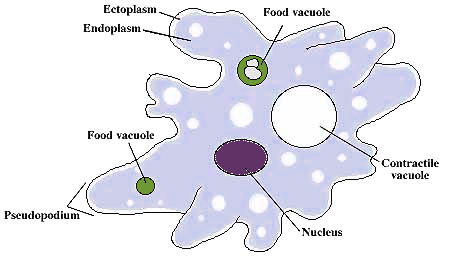 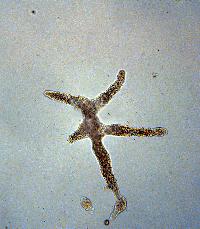 Video:  Ameba Proteus  CiliatesParamecium (See Paramecium Coloring Sheet)move using ciliahas two nuclei: macronucleus, micronucleusfood is gathered through the :mouth pore, moved into a____________, forms a food vacuole__________________ is used for removing waste__________________________ removes excess waterexhibits avoidance behaviorreproduces asexually (binary fission) or sexually (conjugation)outer membrane -pellicle- is rigid and paramecia are always the same shape, like a shoe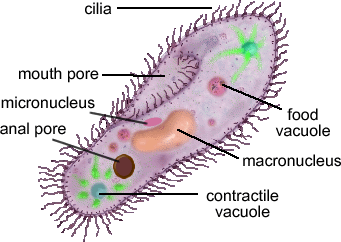 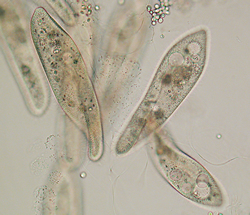 
Sporozoansdo not move on their own________________________Malaria is caused by a sporozoan  (Plasmodium), which infects the liver and blood; transmitted by mosquitosPlantlike Protists: Unicellular Algaecontain chlorophyll and carry out _________________________commonly called algaefour phyla: euglenophytes, chrysophytes, diatoms, dinoflagellatesaccessory pigments help absorb light, give algae a variety of colorsEuglenophyteslive in waterhave _________________ for movementuse chloroplasts for photosynthesis, but can turn into heterotrophs if they are kept in the dark___________________ used for sensing light and dark pellicle - like a cell wall, helps maintain their shapes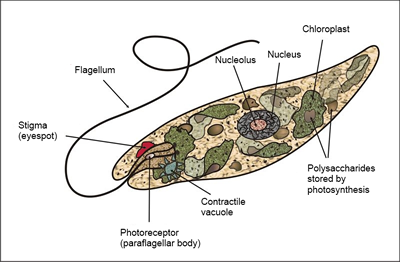 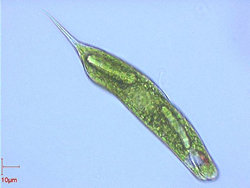 Ecology of Unicellular Algae Plantlike Protists: Red, Brown, Green Algaemake up the base of aquatic food chains________________________ makes up half of the photosynthesis that occurs on earth (oxygen)can cause Red Tides - algal blooms - which are toxic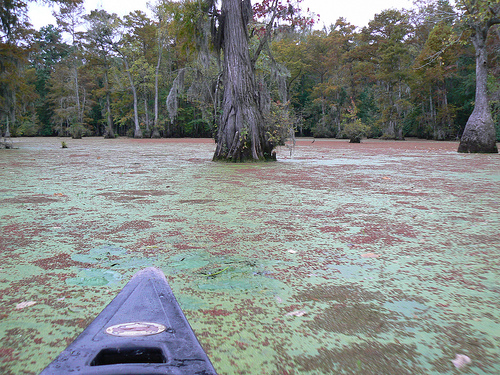 Green Algae: Phylum ChlorophytaUnicellular green algae, Colonial (volvox), Multicellular (ulva, sea lettuce)Spirogyralive in water, multicellularnamed after a spiral shaped chloroplastautotrophic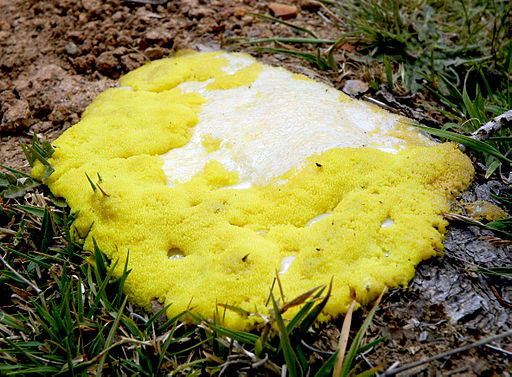 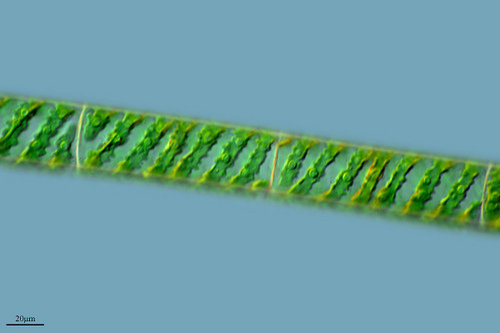 Funguslike Protistsheterotrophs, __________________called slime molds and water moldswater molds responsible for the Irish Great Potato FamineDog Vomit Slime Mold - because it looks like dog puke, but it's really a protist, in the phylum Myxomycota Chrysophytes
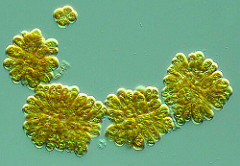 Diatoms
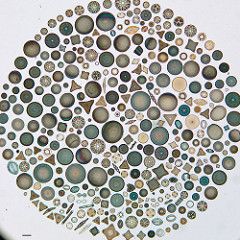 Dinoflagellates
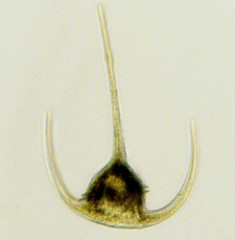 